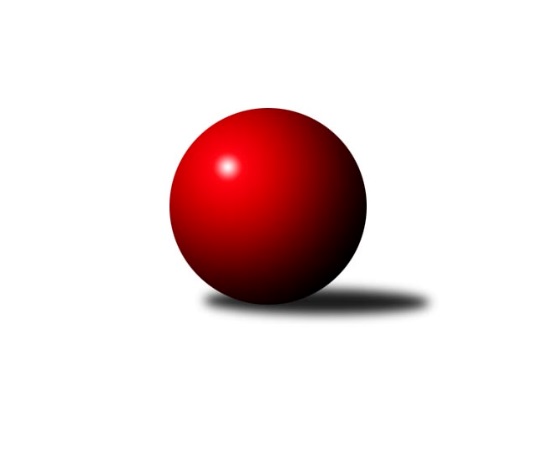 Č.11Ročník 2022/2023	29.5.2024 Jihočeský KP DOROST 2022/2023Statistika 11. kolaTabulka družstev:		družstvo	záp	výh	rem	proh	skore	sety	průměr	body	plné	dorážka	chyby	1.	TJ Sokol Soběnov A	9	7	0	2	14 : 4 	(34.5 : 25.5)	1196	14	836	360	29.8	2.	TJ Lokomotiva České Velenice B	9	7	0	2	14 : 4 	(30.0 : 30.0)	1196	14	851	345	29.4	3.	TJ Blatná B	10	7	0	3	14 : 6 	(33.0 : 25.0)	1152	14	832	320	37	4.	Vltavan Loučovice A	10	5	0	5	10 : 10 	(21.0 : 31.0)	1128	10	796	332	30.1	5.	TJ Sokol Nové Hrady	9	3	0	6	6 : 12 	(21.5 : 18.5)	1155	6	823	332	33.4	6.	TJ Spartak Trhové Sviny	9	2	0	7	4 : 14 	(19.0 : 25.0)	1129	4	814	315	42.3	7.	TJ Dynamo České Budějovice	10	2	0	8	4 : 16 	(19.0 : 23.0)	1149	4	807	342	27.5Tabulka doma:		družstvo	záp	výh	rem	proh	skore	sety	průměr	body	maximum	minimum	1.	TJ Sokol Soběnov A	5	5	0	0	10 : 0 	(25.0 : 15.0)	1183	10	1208	1142	2.	TJ Lokomotiva České Velenice B	4	4	0	0	8 : 0 	(19.0 : 13.0)	1308	8	1360	1222	3.	TJ Blatná B	5	4	0	1	8 : 2 	(19.0 : 13.0)	1250	8	1319	1224	4.	Vltavan Loučovice A	5	3	0	2	6 : 4 	(12.0 : 14.0)	1185	6	1221	1107	5.	TJ Sokol Nové Hrady	4	1	0	3	2 : 6 	(5.5 : 8.5)	1154	2	1194	1069	6.	TJ Dynamo České Budějovice	6	1	0	5	2 : 10 	(12.0 : 10.0)	1045	2	1115	917	7.	TJ Spartak Trhové Sviny	4	0	0	4	0 : 8 	(3.0 : 9.0)	1069	0	1115	991Tabulka venku:		družstvo	záp	výh	rem	proh	skore	sety	průměr	body	maximum	minimum	1.	TJ Lokomotiva České Velenice B	5	3	0	2	6 : 4 	(11.0 : 17.0)	1174	6	1253	1050	2.	TJ Blatná B	5	3	0	2	6 : 4 	(14.0 : 12.0)	1132	6	1212	1089	3.	TJ Sokol Soběnov A	4	2	0	2	4 : 4 	(9.5 : 10.5)	1200	4	1220	1178	4.	TJ Sokol Nové Hrady	5	2	0	3	4 : 6 	(16.0 : 10.0)	1155	4	1260	1051	5.	TJ Spartak Trhové Sviny	5	2	0	3	4 : 6 	(16.0 : 16.0)	1141	4	1235	1097	6.	Vltavan Loučovice A	5	2	0	3	4 : 6 	(9.0 : 17.0)	1116	4	1222	961	7.	TJ Dynamo České Budějovice	4	1	0	3	2 : 6 	(7.0 : 13.0)	1175	2	1266	1107Tabulka podzimní části:		družstvo	záp	výh	rem	proh	skore	sety	průměr	body	doma	venku	1.	TJ Sokol Soběnov A	6	5	0	1	10 : 2 	(25.5 : 14.5)	1194	10 	4 	0 	0 	1 	0 	1	2.	TJ Blatná B	6	5	0	1	10 : 2 	(19.0 : 13.0)	1143	10 	2 	0 	1 	3 	0 	0	3.	TJ Lokomotiva České Velenice B	6	4	0	2	8 : 4 	(14.0 : 22.0)	1182	8 	1 	0 	0 	3 	0 	2	4.	TJ Sokol Nové Hrady	6	3	0	3	6 : 6 	(18.5 : 9.5)	1210	6 	1 	0 	2 	2 	0 	1	5.	Vltavan Loučovice A	6	2	0	4	4 : 8 	(12.0 : 26.0)	1086	4 	1 	0 	2 	1 	0 	2	6.	TJ Dynamo České Budějovice	6	1	0	5	2 : 10 	(15.0 : 11.0)	1115	2 	0 	0 	4 	1 	0 	1	7.	TJ Spartak Trhové Sviny	6	1	0	5	2 : 10 	(12.0 : 20.0)	1107	2 	0 	0 	3 	1 	0 	2Tabulka jarní části:		družstvo	záp	výh	rem	proh	skore	sety	průměr	body	doma	venku	1.	TJ Lokomotiva České Velenice B	3	3	0	0	6 : 0 	(16.0 : 8.0)	1336	6 	3 	0 	0 	0 	0 	0 	2.	Vltavan Loučovice A	4	3	0	1	6 : 2 	(9.0 : 5.0)	1206	6 	2 	0 	0 	1 	0 	1 	3.	TJ Sokol Soběnov A	3	2	0	1	4 : 2 	(9.0 : 11.0)	1196	4 	1 	0 	0 	1 	0 	1 	4.	TJ Blatná B	4	2	0	2	4 : 4 	(14.0 : 12.0)	1199	4 	2 	0 	0 	0 	0 	2 	5.	TJ Spartak Trhové Sviny	3	1	0	2	2 : 4 	(7.0 : 5.0)	1146	2 	0 	0 	1 	1 	0 	1 	6.	TJ Dynamo České Budějovice	4	1	0	3	2 : 6 	(4.0 : 12.0)	1157	2 	1 	0 	1 	0 	0 	2 	7.	TJ Sokol Nové Hrady	3	0	0	3	0 : 6 	(3.0 : 9.0)	1063	0 	0 	0 	1 	0 	0 	2 Zisk bodů pro družstvo:		jméno hráče	družstvo	body	zápasy	v %	dílčí body	sety	v %	1.	Patrik Fink 	TJ Sokol Soběnov A 	18	/	9	(100%)		/		(%)	2.	Tomáš Balko 	TJ Sokol Nové Hrady  	16	/	9	(89%)		/		(%)	3.	Victorie Beníschková 	TJ Lokomotiva České Velenice B 	14	/	8	(88%)		/		(%)	4.	Daniela Suchánková 	Vltavan Loučovice A 	14	/	9	(78%)		/		(%)	5.	Adéla Dörfelová 	TJ Lokomotiva České Velenice B 	14	/	9	(78%)		/		(%)	6.	Jakub Sysel 	TJ Sokol Soběnov A 	13	/	9	(72%)		/		(%)	7.	Tomáš Fišer 	TJ Blatná B 	12	/	7	(86%)		/		(%)	8.	Vít Šebestík 	TJ Dynamo České Budějovice  	12	/	10	(60%)		/		(%)	9.	Jaroslav Štich 	Vltavan Loučovice A 	12	/	10	(60%)		/		(%)	10.	Marek Sitter 	TJ Blatná B 	10	/	9	(56%)		/		(%)	11.	Dominik Smoleň 	TJ Sokol Soběnov A 	10	/	9	(56%)		/		(%)	12.	Kristýna Nováková 	TJ Dynamo České Budějovice  	10	/	10	(50%)		/		(%)	13.	Matěj Kupar 	TJ Blatná B 	8	/	4	(100%)		/		(%)	14.	Natálie Zahálková 	TJ Sokol Soběnov A 	8	/	6	(67%)		/		(%)	15.	Eliška Rysová 	TJ Lokomotiva České Velenice B 	8	/	8	(50%)		/		(%)	16.	Filip Rojdl 	TJ Spartak Trhové Sviny  	8	/	9	(44%)		/		(%)	17.	Pavel Fritz 	TJ Sokol Nové Hrady  	7	/	5	(70%)		/		(%)	18.	Nela Koptová 	TJ Spartak Trhové Sviny  	6	/	7	(43%)		/		(%)	19.	Eliška Brychtová 	TJ Sokol Nové Hrady  	6	/	9	(33%)		/		(%)	20.	Marek Mihala 	TJ Lokomotiva České Velenice B 	6	/	9	(33%)		/		(%)	21.	Tomáš Suchánek 	Vltavan Loučovice A 	4	/	3	(67%)		/		(%)	22.	Matěj Pekárek 	TJ Blatná B 	4	/	3	(67%)		/		(%)	23.	Beáta Svačinová 	TJ Blatná B 	4	/	3	(67%)		/		(%)	24.	Karolína Baťková 	TJ Blatná B 	4	/	3	(67%)		/		(%)	25.	Adriana Fürstová 	TJ Blatná B 	4	/	6	(33%)		/		(%)	26.	Ondřej Levai 	Vltavan Loučovice A 	4	/	6	(33%)		/		(%)	27.	Filip Sýkora 	TJ Dynamo České Budějovice  	4	/	10	(20%)		/		(%)	28.	Matyáš Hejpetr 	TJ Blatná B 	2	/	1	(100%)		/		(%)	29.	Vít Malík 	TJ Spartak Trhové Sviny  	2	/	2	(50%)		/		(%)	30.	Tereza Drnková 	TJ Blatná B 	2	/	3	(33%)		/		(%)	31.	Matěj Bedri 	TJ Sokol Nové Hrady  	2	/	5	(20%)		/		(%)	32.	František Polák 	TJ Spartak Trhové Sviny  	2	/	8	(13%)		/		(%)	33.	Sára Sovová 	Vltavan Loučovice A 	2	/	8	(13%)		/		(%)	34.	Lukáš Průka 	TJ Spartak Trhové Sviny  	0	/	4	(0%)		/		(%)	35.	Natálie Hamerníková 	TJ Sokol Nové Hrady  	0	/	7	(0%)		/		(%)Průměry na kuželnách:		kuželna	průměr	plné	dorážka	chyby	výkon na hráče	1.	České Velenice, 1-4	1253	879	374	31.3	(313.5)	2.	TJ Blatná, 1-4	1225	868	357	34.2	(306.4)	3.	Nové Hrady, 1-4	1175	833	342	27.9	(293.9)	4.	Vltavan Loučovice, 1-4	1164	818	346	30.3	(291.1)	5.	Soběnov, 1-2	1150	821	329	35.2	(287.6)	6.	Trhové Sviny, 1-2	1124	796	327	37.6	(281.1)	7.	Dynamo Č. Budějovice, 1-4	1061	756	305	32.5	(265.4)Nejlepší výkony na kuželnách:České Velenice, 1-4TJ Lokomotiva České Velenice B	1360	9. kolo	Eliška Rysová 	TJ Lokomotiva České Velenice B	471	8. koloTJ Lokomotiva České Velenice B	1351	8. kolo	Victorie Beníschková 	TJ Lokomotiva České Velenice B	469	9. koloTJ Lokomotiva České Velenice B	1297	10. kolo	Tomáš Balko 	TJ Sokol Nové Hrady 	466	7. koloTJ Lokomotiva České Velenice B	1222	7. kolo	Adéla Dörfelová 	TJ Lokomotiva České Velenice B	465	8. koloTJ Sokol Soběnov A	1220	10. kolo	Adéla Dörfelová 	TJ Lokomotiva České Velenice B	452	7. koloTJ Blatná B	1212	9. kolo	Patrik Fink 	TJ Sokol Soběnov A	450	10. koloTJ Sokol Nové Hrady 	1188	7. kolo	Victorie Beníschková 	TJ Lokomotiva České Velenice B	448	10. koloVltavan Loučovice A	1181	8. kolo	Eliška Rysová 	TJ Lokomotiva České Velenice B	448	9. kolo		. kolo	Adéla Dörfelová 	TJ Lokomotiva České Velenice B	443	9. kolo		. kolo	Eliška Rysová 	TJ Lokomotiva České Velenice B	439	10. koloTJ Blatná, 1-4TJ Blatná B	1319	10. kolo	Matyáš Hejpetr 	TJ Blatná B	460	10. koloTJ Dynamo České Budějovice 	1266	10. kolo	Adriana Fürstová 	TJ Blatná B	459	10. koloTJ Sokol Nové Hrady 	1260	5. kolo	Matěj Kupar 	TJ Blatná B	449	1. koloTJ Blatná B	1242	2. kolo	Beáta Svačinová 	TJ Blatná B	447	5. koloTJ Blatná B	1235	5. kolo	Vít Šebestík 	TJ Dynamo České Budějovice 	446	10. koloTJ Blatná B	1228	11. kolo	Tomáš Balko 	TJ Sokol Nové Hrady 	439	5. koloTJ Blatná B	1224	1. kolo	Pavel Fritz 	TJ Sokol Nové Hrady 	436	5. koloTJ Sokol Soběnov A	1194	1. kolo	Kristýna Nováková 	TJ Dynamo České Budějovice 	424	10. koloTJ Lokomotiva České Velenice B	1182	2. kolo	Marek Sitter 	TJ Blatná B	424	2. koloTJ Spartak Trhové Sviny 	1105	11. kolo	Victorie Beníschková 	TJ Lokomotiva České Velenice B	424	2. koloNové Hrady, 1-4TJ Spartak Trhové Sviny 	1235	9. kolo	Filip Rojdl 	TJ Spartak Trhové Sviny 	453	9. koloTJ Sokol Soběnov A	1207	6. kolo	Tomáš Balko 	TJ Sokol Nové Hrady 	429	4. koloTJ Sokol Nové Hrady 	1194	6. kolo	Kristýna Nováková 	TJ Dynamo České Budějovice 	427	1. koloTJ Dynamo České Budějovice 	1193	1. kolo	Patrik Fink 	TJ Sokol Soběnov A	422	6. koloTJ Sokol Nové Hrady 	1182	4. kolo	Tomáš Balko 	TJ Sokol Nové Hrady 	420	1. koloTJ Sokol Nové Hrady 	1171	1. kolo	Vít Šebestík 	TJ Dynamo České Budějovice 	419	1. koloVltavan Loučovice A	1155	4. kolo	Pavel Fritz 	TJ Sokol Nové Hrady 	418	6. koloTJ Sokol Nové Hrady 	1069	9. kolo	Jakub Sysel 	TJ Sokol Soběnov A	418	6. kolo		. kolo	Tomáš Balko 	TJ Sokol Nové Hrady 	411	6. kolo		. kolo	Pavel Fritz 	TJ Sokol Nové Hrady 	407	1. koloVltavan Loučovice, 1-4TJ Lokomotiva České Velenice B	1253	1. kolo	Tomáš Suchánek 	Vltavan Loučovice A	436	9. koloVltavan Loučovice A	1221	11. kolo	Victorie Beníschková 	TJ Lokomotiva České Velenice B	430	1. koloVltavan Loučovice A	1206	9. kolo	Ondřej Levai 	Vltavan Loučovice A	424	11. koloVltavan Loučovice A	1205	1. kolo	Jaroslav Štich 	Vltavan Loučovice A	424	3. koloVltavan Loučovice A	1187	3. kolo	Nela Koptová 	TJ Spartak Trhové Sviny 	422	3. koloTJ Spartak Trhové Sviny 	1154	3. kolo	Adéla Dörfelová 	TJ Lokomotiva České Velenice B	419	1. koloTJ Blatná B	1136	6. kolo	Ondřej Levai 	Vltavan Loučovice A	417	1. koloTJ Dynamo České Budějovice 	1107	9. kolo	Jaroslav Štich 	Vltavan Loučovice A	415	1. koloVltavan Loučovice A	1107	6. kolo	Matěj Kupar 	TJ Blatná B	404	6. koloTJ Sokol Nové Hrady 	1069	11. kolo	Eliška Rysová 	TJ Lokomotiva České Velenice B	404	1. koloSoběnov, 1-2TJ Sokol Soběnov A	1208	3. kolo	Vít Šebestík 	TJ Dynamo České Budějovice 	433	4. koloTJ Sokol Soběnov A	1197	5. kolo	Jakub Sysel 	TJ Sokol Soběnov A	418	5. koloTJ Sokol Soběnov A	1190	8. kolo	Jakub Sysel 	TJ Sokol Soběnov A	415	3. koloTJ Lokomotiva České Velenice B	1184	3. kolo	Matěj Pekárek 	TJ Blatná B	415	8. koloTJ Sokol Soběnov A	1180	7. kolo	Patrik Fink 	TJ Sokol Soběnov A	413	8. koloTJ Sokol Soběnov A	1142	4. kolo	Adéla Dörfelová 	TJ Lokomotiva České Velenice B	410	3. koloTJ Dynamo České Budějovice 	1133	4. kolo	Natálie Zahálková 	TJ Sokol Soběnov A	406	7. koloTJ Blatná B	1111	8. kolo	Patrik Fink 	TJ Sokol Soběnov A	404	3. koloTJ Spartak Trhové Sviny 	1097	5. kolo	Patrik Fink 	TJ Sokol Soběnov A	401	5. koloVltavan Loučovice A	1062	7. kolo	Patrik Fink 	TJ Sokol Soběnov A	396	7. koloTrhové Sviny, 1-2Vltavan Loučovice A	1222	10. kolo	Tomáš Balko 	TJ Sokol Nové Hrady 	450	2. koloTJ Sokol Nové Hrady 	1209	2. kolo	Tomáš Suchánek 	Vltavan Loučovice A	432	10. koloTJ Lokomotiva České Velenice B	1200	6. kolo	Victorie Beníschková 	TJ Lokomotiva České Velenice B	410	6. koloTJ Spartak Trhové Sviny 	1115	6. kolo	Nela Koptová 	TJ Spartak Trhové Sviny 	408	6. koloTJ Spartak Trhové Sviny 	1099	10. kolo	Pavel Fritz 	TJ Sokol Nové Hrady 	406	2. koloTJ Blatná B	1089	4. kolo	Filip Rojdl 	TJ Spartak Trhové Sviny 	397	10. koloTJ Spartak Trhové Sviny 	1071	2. kolo	Adéla Dörfelová 	TJ Lokomotiva České Velenice B	397	6. koloTJ Spartak Trhové Sviny 	991	4. kolo	Daniela Suchánková 	Vltavan Loučovice A	395	10. kolo		. kolo	Jaroslav Štich 	Vltavan Loučovice A	395	10. kolo		. kolo	Eliška Rysová 	TJ Lokomotiva České Velenice B	393	6. koloDynamo Č. Budějovice, 1-4TJ Sokol Soběnov A	1178	11. kolo	Patrik Fink 	TJ Sokol Soběnov A	426	11. koloTJ Spartak Trhové Sviny 	1116	7. kolo	Kristýna Nováková 	TJ Dynamo České Budějovice 	414	2. koloTJ Dynamo České Budějovice 	1115	11. kolo	Tomáš Balko 	TJ Sokol Nové Hrady 	414	8. koloTJ Blatná B	1114	3. kolo	Vít Šebestík 	TJ Dynamo České Budějovice 	411	11. koloTJ Dynamo České Budějovice 	1113	7. kolo	Vít Šebestík 	TJ Dynamo České Budějovice 	403	2. koloTJ Dynamo České Budějovice 	1080	8. kolo	Vít Šebestík 	TJ Dynamo České Budějovice 	395	7. koloTJ Sokol Nové Hrady 	1051	8. kolo	Vít Šebestík 	TJ Dynamo České Budějovice 	394	5. koloTJ Dynamo České Budějovice 	1051	3. kolo	Jakub Sysel 	TJ Sokol Soběnov A	394	11. koloTJ Lokomotiva České Velenice B	1050	5. kolo	Nela Koptová 	TJ Spartak Trhové Sviny 	391	7. koloTJ Dynamo České Budějovice 	991	5. kolo	Beáta Svačinová 	TJ Blatná B	387	3. koloČetnost výsledků:	2.0 : 0.0	18x	0.0 : 2.0	15x